Голос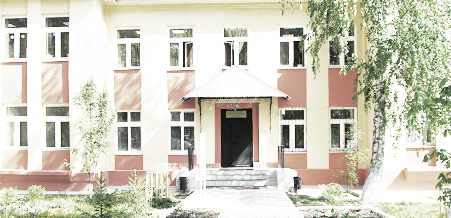 ДУБРАВЫПЕЧАТНОЕ СРЕДСТВО ИНФОРМАЦИИ АДМИНИСТРАЦИИ ГОРОДСКОГО ПОСЕЛЕНИЯ ПЕТРА ДУБРАВА муниципального района Волжский Самарской области   Вторник  25  апреля  2023 года                                                                   № 11 (276)                           ОФИЦИАЛЬНОЕ ОПУБЛИКОВАНИЕ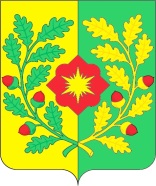 ГЛАВА ГОРОДСКОГО ПОСЕЛЕНИЯ Петра Дубрава МУНИЦИПАЛЬНОГО РАЙОНА Волжский                                  САМАРСКОЙ ОБЛАСТИПОСТАНОВЛЕНИЕот 14 апреля 2023 года № 98О внесении изменений в Постановление Главы городского поселения Петра Дубрава муниципального района Волжский Самарской области от 4 апреля 2023 года № 83 «О проведении публичных слушаний                     по проекту изменений в Генеральный план                                                городского поселения Петра Дубрава                                                 муниципального района Волжский Самарской области»В целях соблюдения прав человека на благоприятные условия жизнедеятельности, прав и законных интересов правообладателей земельных участков и объектов капитального строительства в соответствии  со статьей 5.1,  частью 11 статьи 24, статьей 28 Градостроительного кодекса Российской Федерации, руководствуясь статьей 28 Федерального закона от 06.10.2003 № 131-ФЗ «Об общих принципах организации местного самоуправления в Российской Федерации», статьей 7 Федерального закона  от 14.03.2023 № 58-ФЗ «О внесении изменений в отдельные законодательные акты Российской Федерации», Уставом городского поселения Петра Дубрава муниципального района Волжский Самарской области, Порядком организации и проведения публичных слушаний в сфере градостроительной деятельности городского поселения Петра Дубрава муниципального района Волжский Самарской области, утвержденным решением Собрания представителей городского поселения Петра Дубрава муниципального района Волжский Самарской области от 30.09.2019 № 151, постановляю:Внести следующие изменения в Постановление Главы городского поселения Петра Дубрава муниципального района Волжский Самарской области от 4 апреля 2023 года № 83 «О проведении публичных слушаний  по проекту изменений в Генеральный план  городского поселения Петра Дубрава муниципального района Волжский Самарской области» (далее – Постановление):В пункте 2.2 Постановления:- в абзаце 5 для карты функциональных зон городского поселения городского поселения Петра Дубрава муниципального района Волжский Самарской области указать масштаб «(М1:10 000)» вместо «(М1:5000)»;- дополнить абзац следующего содержания: «-карта границ населенных пунктов, входящих в состав городского поселения Петра Дубрава муниципального района Волжский Самарской области (М 1:10000)».2. Пункт 2.3 изложить в следующей редакции: «фрагменты изменений в карты границ населенных пунктов, входящих в состав городского поселения Петра Дубрава муниципального района Волжский Самарской области (М1:5000, М 1:10000)».3. В пункте 2.5 для фрагмента изменений в карту функциональных зон городского поселения Петра Дубрава муниципального района Волжский Самарской области указать масштаб «(М1:10 000)» вместо «(М1:5000)».4. В целях устранения технической ошибки присвоить пункту «2.5. материалы по обоснованию внесения изменений в генеральный план городского поселения Петра Дубрава муниципального района Волжский Самарской области в текстовой форме «Пояснительная записка)» присвоить нумерацию «2.6».5. В остальном текст Постановления читать без изменений.6. Настоящее постановление подлежит опубликованию в газете «Голос Дубравы» и на официальном сайте Администрации городского поселения Петра Дубрава муниципального района Волжский Самарской области в информационно-телекоммуникационной сети «Интернет» http://петра-дубрава.рф.Глава городского поселенияПетра Дубрава							В.А. Крашенинников АДМИНИСТРАЦИЯ                                                                                                   городского ПОСЕЛЕНИЯ Петра Дубрава                                    МУНИЦИПАЛЬНОГО РАЙОНА волжский                                                         САМАРСКОЙ ОБЛАСТИПОСТАНОВЛЕНИЕот  «18» апреля 2023 года № 102О подготовке проекта внесения изменений                                                                                      в Правила землепользования и застройки                                                                       городского поселения Петра Дубрава                                                                         муниципального района Волжский Самарской областиВ соответствии с частью 5 статьи 33 Градостроительного кодекса Российской Федерации, Федеральным законом от 06.10.2003 № 131-ФЗ «Об общих принципах организации местного самоуправления в Российской Федерации», статьей 7 Федерального закона  от 14.03.2023 № 58-ФЗ «О внесении изменений в отдельные законодательные акты Российской Федерации», руководствуясь Уставом городского поселения Петра Дубрава муниципального района Волжский Самарской области, постановляю:В целях приведения Правил землепользования и застройки в соответствие с Генеральным планом г.п. Петра Дубрава подготовить проект изменений в Правила землепользования и застройки городского поселения Петра Дубрава муниципального района Волжский Самарской области, утвержденные решением Собрания представителей городского поселения Петра Дубрава муниципального района Волжский Самарской области от 24.12.2013 № 122 (далее также – проект изменений в Правила), в части изменения градостроительного зонирования территории в границах земельного участка с кадастровым номером 63:17:0303004:580 с установлением градостроительного зонирования зоны Р2 «Зона отдыха, спорта, туризма».2. Установить порядок и сроки проведения работ по подготовке проекта изменений в Правила согласно приложению № 1 к настоящему постановлению.3. Установить порядок направления заинтересованными лицами предложений по подготовке проекта изменений в Правила согласно приложению № 2 к настоящему постановлению.4. Опубликовать настоящее постановление в печатном средстве информации г.п. Петра Дубрава «Голос Дубравы» и разместить на официальном сайте администрации петра-дубрава.рф по адресу: http://петра-дубрава.рф/.5. Контроль за исполнением настоящего постановления оставляю за собой.Глава городского поселенияПетра Дубрава                                                                      В.А. КрашенинниковБибаев В.Ф. 226-28-88Приложение №1к постановлению Администрации городского поселения Петра Дубрава муниципального района Волжский Самарской области от «____» _________ 2023 года № _______Порядок и сроки проведения работ по подготовке проекта изменений в Правила землепользования и застройки городского поселения Петра Дубрава муниципального района Волжский Самарской областиПриложение № 2к постановлению Администрации городского поселения Петра Дубрава муниципального района Волжский Самарской областиот «____» _________ 2023 года № _______Порядок направления заинтересованными лицами                                                      предложений по подготовке проекта изменений в Правила землепользования и застройки городского поселения Петра Дубрава муниципального района Волжский Самарской области	1. Заинтересованные физические и юридические лица вправе направлять в Комиссию по подготовке проекта правил землепользования и застройки городского поселения Петра Дубрава муниципального района Волжский Самарской области (далее также – Комиссия) предложения по проекту изменений в Правила землепользования и застройки городского поселения Петра Дубрава муниципального района Волжский Самарской области, утвержденные Решением Собрания представителей городского поселения Петра Дубрава муниципального района Волжский Самарской области от 24.12.2013 № 122 (далее также – проект изменений в Правила) в части изменения градостроительного зонирования территории в границах земельного участка с кадастровым номером 63:17:0303004:580 с установлением градостроительного зонирования зоны Р2 «Зона отдыха, спорта, туризма».2. Предложения в письменной форме могут быть представлены лично или направлены почтой по адресу: 443546, Самарская область, Волжский район, п. Петра Дубрава, ул. Климова, д.7.3. Рассмотрению Комиссией подлежат любые предложения заинтересованных лиц, касающиеся вопросов подготовки проекта изменений в Правила, направленные в течение 5 (пяти) дней со дня опубликования настоящего Постановления.4. Предложения заинтересованных лиц могут содержать любые материалы на бумажных или электронных носителях в объемах, необходимых и достаточных для рассмотрения предложений по существу.5. Полученные материалы возврату не подлежат.6. Комиссия рассматривает поступившие предложения заинтересованных лиц и направляет их в уполномоченный орган Администрации городского поселения Петра Дубрава муниципального района Волжский Самарской области.7. По результатам рассмотрения предложений Комиссия направляет заявителям мотивированный ответ в письменной форме в срок не позднее тридцати дней со дня получения предложения.ПАМЯТКИ О МЕРАХ ПОЖАРНОЙ БЕЗОПАСНОСТИ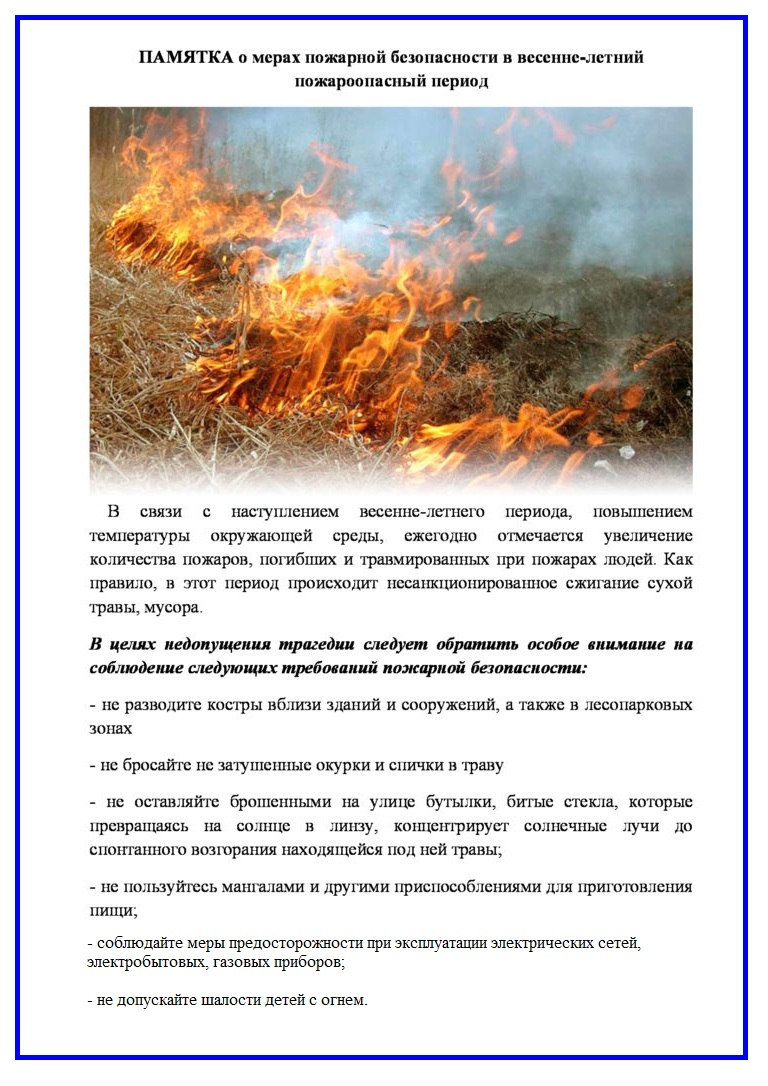 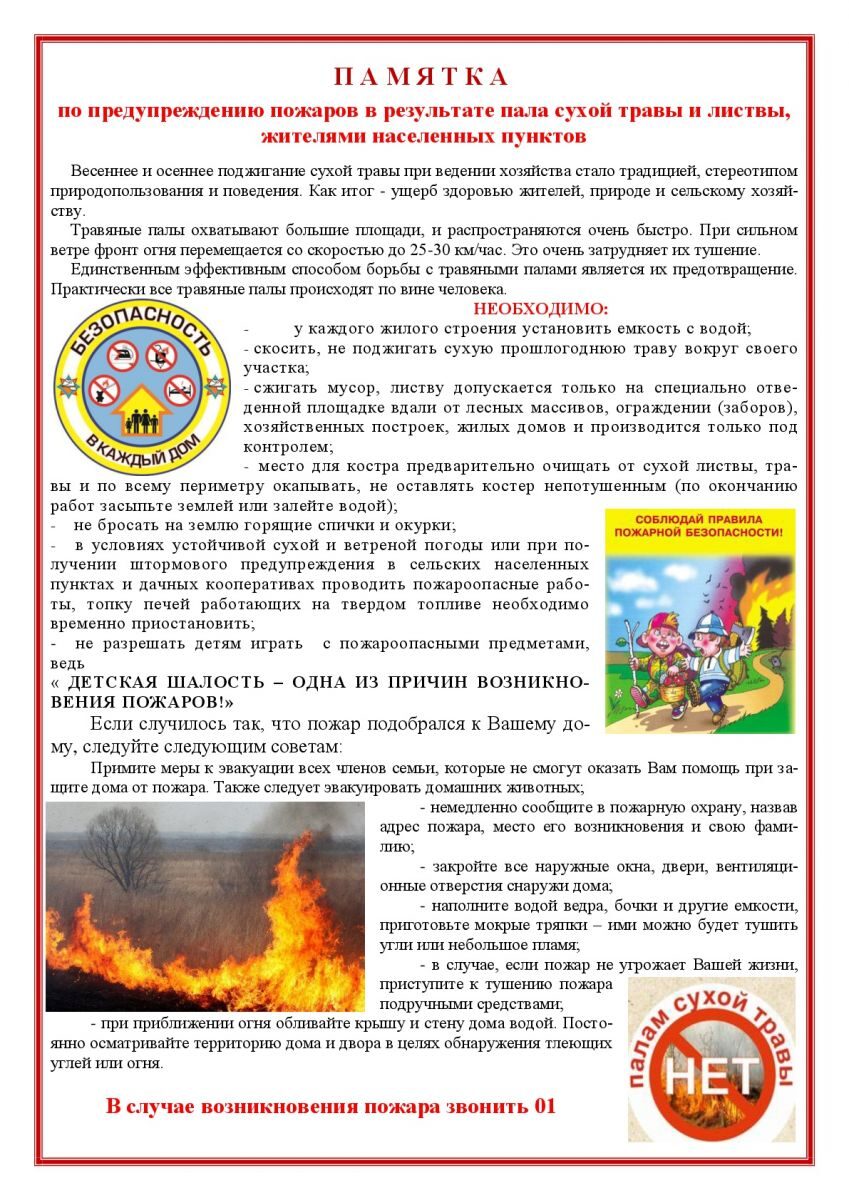 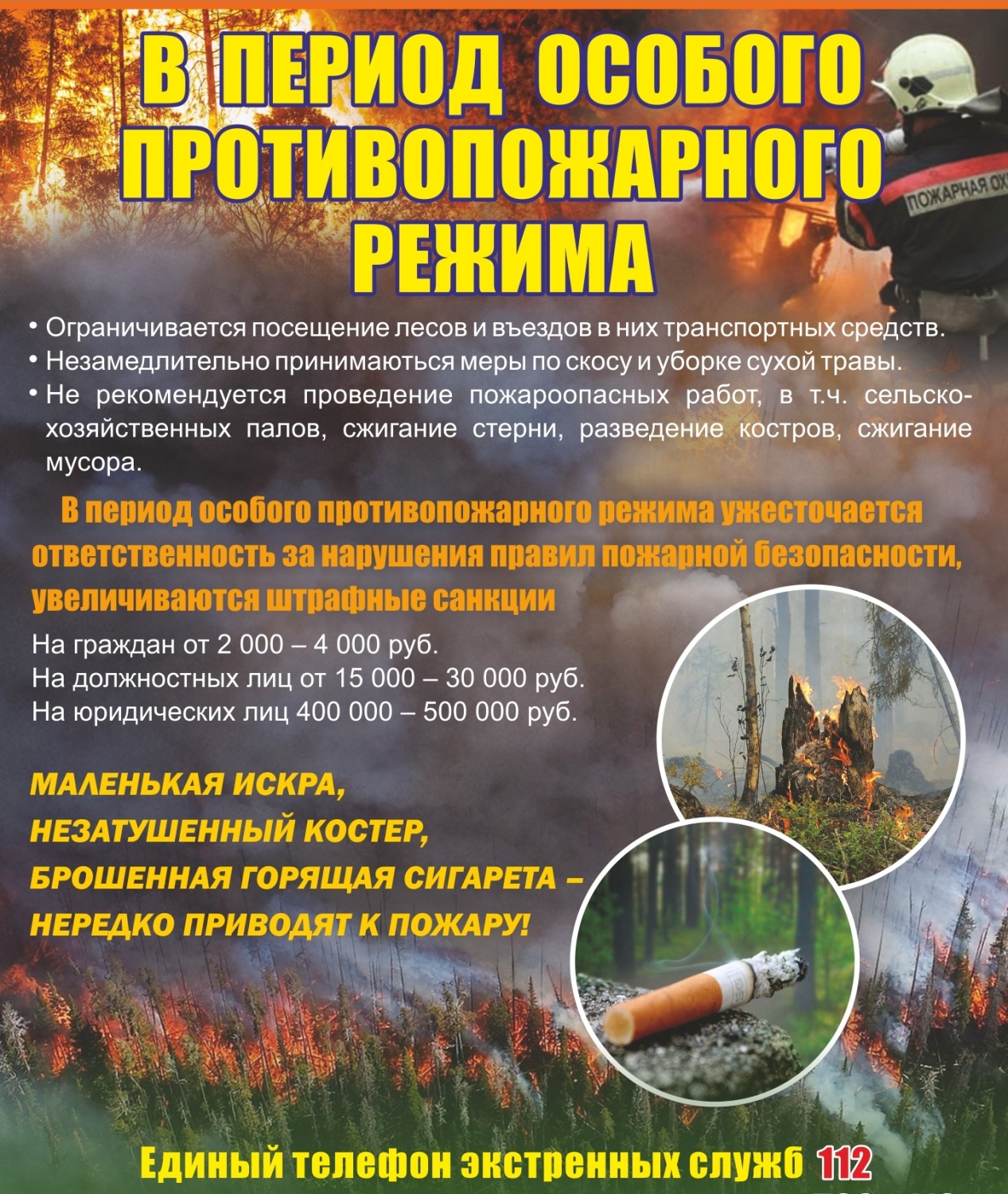 №МероприятияИсполнительСроки проведения работ1.Разработка проекта изменений в Правила землепользования и застройки городского поселения Петра Дубрава муниципального района Волжский Самарской области (далее также – проект изменений в правила)Проектная организацияНе позднее 15 дней со дня опубликования настоящего Постановления2.Регистрация и рассмотрение предложений заинтересованных лиц по подготовке проекта изменений в правила, подготовка мотивированных ответов о возможности (невозможности) их учета, направление указанных предложений в Администрацию городского поселения Петра ДубраваКомиссия по подготовке проекта правил землепользования  и застройки городского поселения Петра Дубрава муниципального района Волжский (далее – Комиссия)Не позднее 3 дней со дня представления предложений заинтересованных лиц в Комиссию3.Рассмотрение разработанного проекта изменений в правила, внесение предложений и замечаний по проекту, направление проекта правил в Администрацию городского поселения Петра ДубраваКомиссияВ срок не позднее 3 дней со дня получения проекта правил4.Проверка проекта изменений в правила на соответствие требованиям пункта 9 статьи 31 ГрК РФ, принятие решения о направлении проекта на публичные слушания или на доработку Администрация городского поселения Петра ДубраваВ срок не позднее 5 дней со дня получения проекта правил5.Принятие решения о проведении публичных слушанийГлава городского поселения Петра ДубраваНе позднее 5 дней со дня получения проекта6.Опубликование изменений в правила, решения о проведении публичных слушаний в порядке, установленном для официального опубликования нормативных правовых актов городского поселения Петра ДубраваГлава городского поселения Петра ДубраваС учетом периодичности выпуска газеты 7.Проведение публичных слушаний по проекту изменений в правила Комиссия30 дней8.Доработка проекта изменений в правила с учетом результатов публичных слушаний, направление проекта изменений в правила  Главе городского поселения Петра ДубраваПроектная организацияНе позднее 10 дней со дня получения проекта о внесении изменений в правила9.Принятие решения о направлении проекта изменений в правила в Собрание представителей городского поселения Петра Дубрава или об отклонении соответствующего проекта и направлении его на доработкуГлава городского поселения Петра ДубраваВ течение 5 дней со дня предоставления изменений в правила10.Опубликование проекта изменений в правила  после утверждения Собранием представителей городского поселения Петра Дубрава о в порядке, установленном для официального  опубликования нормативных правовых актов городского поселения Петра ДубраваГлава городского поселения Петра ДубраваВ течение 10 дней со дня утверждения проекта изменений в правилаСоучредители: Администрация городского поселения Петра Дубрава муниципального района Волжский Самарской области и Собрание представителей городского поселения Петра Дубрава муниципального района Волжский Самарской области.Издатель - Администрация городского поселения Петра Дубрава муниципального района Волжский Самарской области.Главный редактор  - Зольникова С.В.Заместитель гл. редактора - Богомолова Т.А.Ответственный секретарь  - Арефьева С.А.Тираж – 250 экземпляров.АДРЕС:  443546, Самарская обл., Волжский р-н, пос. Петра-Дубрава, ул. Климова, дом 7,Тел. 226-25-12, 226-16-15, e-mail: glavap-d@mail.ru